STAFF PROFILE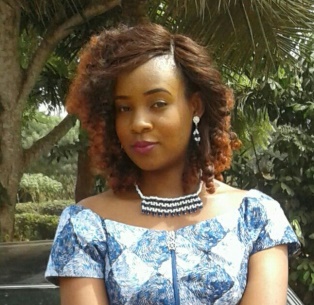 FULL NAME: Okonkwo Chibundo AdaobiDEPARTMENT: Home Science and ManagementFACULTY: AgricultureDESIGNATION: Graduate AssistantEMAIL: Chibundo.okonkwo@unn.edu.ngPHONE NUMBER: +2348061118454, +2348158708386BIOGRAPHYOkonkwo Chibundo Adaobi hails from Anambra state, Nigeria. She obtained her Bachelor’s degree from the department of Home Science, Nutrition and Dietetics from the University of Nigeria, Nsukka in 2013. Subsequently, she’s pursuing her master’s degree in the Department of Home Science and Management while serving as a Graduate Assistant in the same department. She served as a teacher at Gleaming Moon Classic, Umuahia, Abia State in 2012 and as a Clerical Officer in University of Calabar, Cross River State from 2014-2015. She is also a member of Nutrition Society of Nigeria (NSN) and Home Economics Research Association of Nigeria (HERAN)